УкраїнаСАРНЕНСЬКий РАЙОННИЙ  ЛІЦЕЙ “ЛІДЕР”Сарненської  МІСЬКОЇ  ради САРНЕНСЬКОГО РАЙОНУ  рівненської області31620211   вул. Технічна, 4-А, м. Сарни, Рівненської області, 34500, тел. (03655) 3-36-75, liceys@ukr.net, https://sarny-lyceum.e-schools.info/№ 62 а  								   від 01.09.2021 рокуНаказ Про впровадження  в освітньо - виховний процес  Програми національного-виховання в закладах освіти Рівненщини на 2020-2025ррЗ метою удосконалення та розвитку виховної системи на основі національних та загальнолюдських цінностей з урахуванням найважливіших компонентів освітнього процесу щодо формування особистості, здатної самореалізовуватися  в умовах сучасних змін у суспільстві та з метою створення умов щодо забезпечення взаємодії учасників освітнього процесу із соціальним і природнім оточенням завдяки засобам організації проектної діяльності, що формує і розвиває цінності особистості,НАКАЗУЮ:Педагогічному колективу впровадити в практику роботи Програму національного виховання в закладах освіти Рівненщинина 2020 – 2025 роки та Програму «Нова українська школа : у поступі до цінностей» через реалізацію  концепції виховної системи Сарненського районного ліцею «Лідер»Протягом навчального рокуЗаступнику директора з виховної роботи :  Обговорити шляхи реалізації  Програми  національного виховання в закладах освіти Рівненщини на 2020 – 2025 роки   з педагогічними працівниками;Вересень 2021р.  Сформувати та вивчити нормативно-правову базу щодо організації виховного процесу в закладах освіти і Програми національного виховання в закладах освіти Рівненщини на 2020 – 2025 роки;Вересень 2021р.  Включити в Стратегію розвитку закладу освіти реалізацію Програми на  5 років;Вересень 2021р.  Провести семінар-практикум «Освітня діяльність педагогічного колективу закладу освіти з впровадження та реалізації Програми національного виховання в закладах освіти Рівненщини на 2020 – 2025 роки»;Жовтень 2021р. Провести моніторинг (зрізи) ціннісних ставлень і орієнтацій особистості. Результати дослідження обговорити на нараді класних керівників, педагогів-предметників та інших педагогічних працівників, узагальнити наказом по закладу освіти; протягом жовтня 2021 року  Сформувати банк методичної допомоги класним керівникам, вчителям-предметникам «Реалізуємо Програму національного виховання в закладах освіти Рівненщини на 2020 – 2025 роки».Жовтень-листопад 2021р.   Здійснювати систематичний контроль за станом реалізації класними керівниками, вчителями-предметниками, іншими педагогічними працівниками закладу освіти Програми національного виховання в закладах освіти Рівненщини на 2020 – 2025 роки;Постійно    Спонукати педагогічних працівників до розробки власних підходів щодо реалізації Програми, пошуку інтерактивних  та дієвих форм та методів роботи;Постійно    Співпрацювати в тісній взаємодії з батьками, громадськими організаціями, державними органами влади, місцевими органами самоврядування щодо реалізації основних завдань Програми національного виховання в закладах освіти Рівненщини на 2020 – 2025 роки.Постійно Класним керівникам 8-11кл, вихователям гуртожитку, керівникам гуртків:    Вивчити та обговорити Програму національного виховання в закладах освіти Рівненщини на 2020 – 2025 роки   на засіданні професійних спільнот класних керівників;Вересень 2021   Спланувати організацію виховної роботи в учнівському колективі класу щодо реалізації Програми національного виховання в закладах освіти Рівненщини на 2020 – 2025 роки;Вересень 2021   Провести моніторинг ціннісних ставлень школярів  та скоригувати план виховної роботи з учнівським колективом класу за результатами моніторингу; жовтень 2021 р., жовтень 2023 р., жовтень 2025 р.   Провести батьківський всеобуч з пріоритетних завдань виховання та Програми національного виховання в закладах освіти Рівненщини на 2020 – 2025 роки;Листопад 2021  Працювати над розробленням власної моделі роботи з учнівським колективом класу в рамках реалізації Програми;Постійно    Підвищувати власну професійну компетентність із питань формування ціннісних ставлень у дітей різного віку;Постійно 4.Вчителям-предметникам:    4.1 Вивчити та обговорити Програму національного виховання в закладах освіти Рівненщини на 2020 – 2025 роки   на засіданні професійних спільнот вчителів-предметників;Вересень 2021  4.2  Ознайомитися з нормативно-правовою базою організації виховного процесу в закладі освіти  та Програми  національного виховання в закладах освіти Рівненщини на 2020 – 2025 роки   зокрема;Вересень 2021 4.3 Опрацювати психолого-педагогічну літературу з проблеми формування ціннісних ставлень особистості, з’ясувати суть понять «цінності», «ціннісні орієнтації», «ціннісні ставлення»;Вересень 2021 4.4  Реалізовувати на уроках мету та основні завдання самої Програми та її проєктів; ураховувати те, що формування цінностей відбувається наскрізно через увесь освітній процес в закладі освіти, організаційно-масову діяльність; визначати цінності, які можуть найбільшою мірою бути сформовані у вихованців через зміст кожного уроку, означити їх у своїх конспектах; враховувати при побудові уроку важливість формування ціннісних ставлень у дітей різних вікових категорій до себе та навколишнього світу; добирати оптимальні зміст, форми, методи, технології, які сприятимуть формуванню ціннісних ставлень здобувачів освіти на уроках;  підвищувати власну професійну компетентність із питань формування ціннісних ставлень у дітей різного віку.Постійно5. Бібліотекарю ліцею:    5.1 Ознайомитися та вивчити Програму національного виховання в закладах освіти Рівненщини на 2020 – 2025 роки (далі Програма);Вересень 2021    5.2 Створити картотеки за основними групами цінностей «Загальнолюдські цінності», «Родинні цінності», «Особисті цінності», «Духовні цінності», «Національні цінності», «Громадянські цінності», «Екологічні цінності»;Вересень-жовтень 2021 5.3 Підготувати рекомендаційні списки літератури на допомогу класним керівникам в реалізації Програми (за основними групами цінностей);Вересень-жовтень 2021 5.4 Сформувати картотеки виховних технологій для реалізації проєктів Програми;Листопад 20215.5 Розробити перелік актуальних тем книжкових та тематичних виставок в рамках реалізації Програми та широко і систематично їх представляти відвідувачам;Постійно 5.6 Брати участь у реалізації проєктів Програми (відповідно до завдань та змісту);Постійно 5.7 Розробити та проводити бібліотечні уроки, години спілкування з читачами, вікторини та ін. відповідно до мети та завдань Програми;Постійно 5.8 Здійснювати систематичне інформування педагогічного колективу про нові надходження до бібліотеки, які можуть бути використані в практичній діяльності педагогів-виховників з реалізації Програми та ін.  Постійно 6. Контроль за виконанням даного наказу залишаю за собою.Директор Сарненського районного ліцею «Лідер»					Т.Колоїз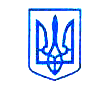 